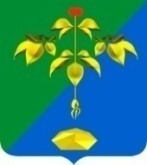 АДМИНИСТРАЦИЯ ПАРТИЗАНСКОГО ГОРОДСКОГО ОКРУГА  ПРИМОРСКОГО КРАЯП О С Т А Н О В Л Е Н И Е11 января 2024г. 										№ 7-паВ соответствии со статьями 39.11, 39.12 Земельного кодекса Российской Федерации, с Федеральным законом от 06 октября 2003 года № 131-ФЗ               «Об общих принципах организации местного самоуправления в Российской Федерации», на основании статей 29, 32 Устава Партизанского городского округа, администрация Партизанского городского округа ПОСТАНОВЛЯЕТ:1. Возложить обязанности по проведению открытого аукциона на право заключения договоров аренды на земельные участки под малоэтажную многоквартирную жилую застройку на отдел территориального развития управления экономики и собственности администрации Партизанского городского округа.2. Объявить о проведении открытого аукциона на право заключения договоров аренды на земельные участки под малоэтажную многоквартирную жилую застройку.2.1. Местоположение установлено относительно ориентира, расположенного за пределами участка. Ориентир детский сад № 2. Участок 2находится примерно в 150 метрах по направлению на северо – запад                         от ориентира. Почтовый адрес ориентира: Приморский край, г. Партизанск, ул. М. Кутузова, 52. Кадастровый номер земельного участка 25:33:180112:3433;2.2. Местоположение установлено относительно ориентира, расположенного за пределами участка. Ориентир детский сад № 2. Участок находится примерно в 229 метрах по направлению на северо – запад                         от ориентира. Почтовый адрес ориентира: Приморский край, г. Партизанск, ул. М. Кутузова, 52. Кадастровый номер земельного участка 25:33:180112:3434;2.3. Местоположение установлено относительно ориентира, расположенного за пределами участка. Ориентир детский сад № 2. Участок находится примерно в 274 метрах по направлению на северо – запад                         от ориентира. Почтовый адрес ориентира: Приморский край, г. Партизанск, ул. М. Кутузова, 52. Кадастровый номер земельного участка 25:33:180112:3600;2.4. Местоположение установлено относительно ориентира, расположенного за пределами участка. Ориентир детский сад № 2. Участок находится примерно в 79 метрах по направлению на юго – запад                         от ориентира. Почтовый адрес ориентира: Приморский край, г. Партизанск, ул. М.И. Кутузова, дом 52. Кадастровый номер земельного участка 25:33:180112:4184;2.5. Местоположение установлено относительно ориентира, расположенного за пределами участка. Ориентир детский сад № 2. Участок находится примерно в 181 метрах от ориентира по направлению на северо – запад. Почтовый адрес ориентира: Приморский край, г. Партизанск,                                  ул. М.И. Кутузова, дом 52. Кадастровый номер земельного участка 25:33:180112:4185.3. Утвердить извещение о проведении открытого аукциона (прилагается).34. Настоящее постановление и извещение подлежат опубликованию в газете «Вести», на официальном сайте администрации Партизанского городского округа и на официальном сайте торгов.5. Отделу имущественных отношений управления экономики и собственности обеспечить заключение договоров аренды земельных участков с победителем аукциона и осуществлять контроль за их исполнением. 6. Контроль за исполнением настоящего постановления возложить на первого заместителя главы администрации городского округа С.С.Юдина.Глава городского округа                                    	                            О.А. БондаревО проведении открытого аукциона на право заключения договоров аренды на земельные участки под малоэтажную многоквартирную жилую застройку